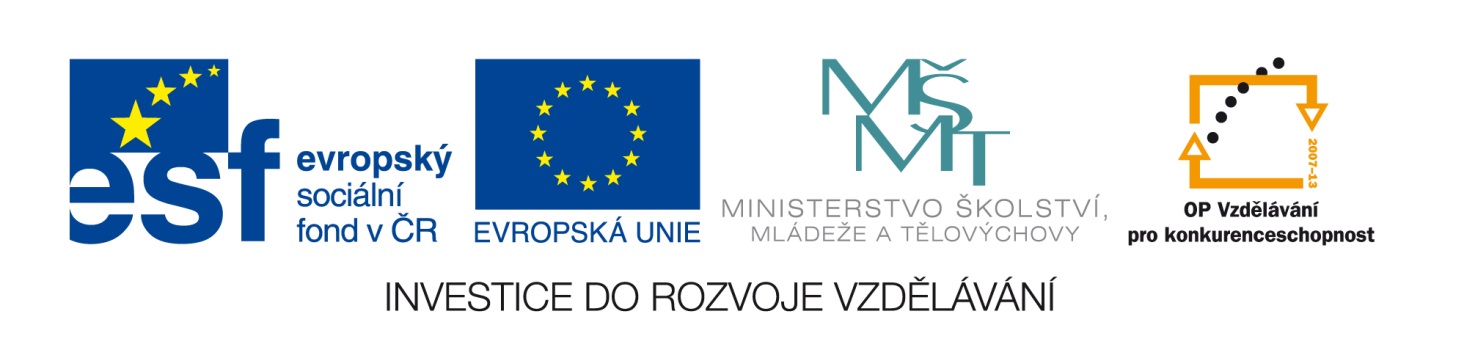 Název sady: Český jazyk05Autor: Mgr. Martina KadlčkováRok vytvoření: 2011,2012Zaměření: 2. stupeňKategorie: Jazyk a jazyková komunikace (Český jazyk-mluvnice)Klíčová slova: Věta jednočlenná a dvojčlenná, větné členy, věta hlavní a vedlejší, druhy vedlejších vět, obohacování slovní zásoby, slovní druhy, předpony s-/z-, spojovací výrazy, rozvrstvení jazyka, evropské jazykySada je zaměřena především na výklad učiva, procvičování a osvojení mluvnických pravidel.